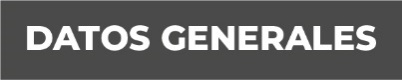 NombreRoberta Ayala LunaGrado de Escolaridad Maestría en Derecho ProcesalCédula Profesional 3011012Teléfono de Oficina 228-8-20-30-18Correo Electrónico rayala@fiscaliaveracruz.gob.mxFormación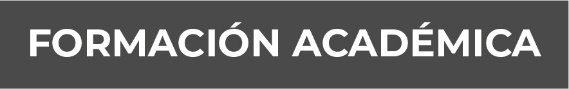 1994-1995Universidad Veracruzana “Estudios de Licenciatura en Derecho”.2007-2009Maestría en Derecho Procesal en Centro Mexicano de Estudios de Posgrado, en la ciudad de Xalapa, Veracruz.AAATrayectoria Profesional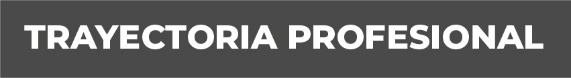 Junio  1998  a Junio de 2003 Oficial Secretaria en la Agencia  Séptima del M. P. Investigador en Xalapa, Veracruz.Julio  2003 a diciembre de 2007Oficial Secretaria en la Agencia  16 de la Dirección General de Investigaciones Ministeriales,  Xalapa, Veracruz.Enero  2008 a octubre 2009Oficial Secretaria en la Agencia  07 de la Dirección General de Investigaciones Ministeriales,  Especializada en  Delitos cometidos por los Notarios Públicos del Estado de Veracruz. Xalapa, Veracruz.Octubre  2009 a noviembre 2010Agente del Ministerio Público Investigadora y Adscrita en Zongolica, Ver.Noviembre 2010 a julio 2011Agente del Ministerio Público Investigadora Especializada en Delitos contra la Libertad, la Seguridad Sexual y contra la Familia de Misantla, Ver.Julio 2011 a noviembre 2013.Agente Segunda del Ministerio Público Investigadora Especializada en Delitos contra la Libertad, la Seguridad Sexual y contra la Familia de Xalapa, Ver.Noviembre 2013 a abril 2015.Agente del Ministerio Público Investigadora Especializada en Delitos contra la Libertad, la Seguridad Sexual y contra la Familia de Xalapa, Ver.Abril 2015 a Agosto 2016 .Fiscal en la Agencia del Ministerio Público Investigadora Especializada en Investigación de Delitos contra la Libertad, la Seguridad Sexual y contra la Familia de Xalapa, Ver.Agosto 2016 a diciembre 2017Fiscal Segunda Especializada en la Investigación de Delitos de Violencia contra la Familia, Mujeres, Niñas y Niños, y de Trata de Personas en la Unidad Integral del XI Distrito Judicial en Xalapa, Ver.Diciembre de 2017 a diciembre de 2018Fiscal Primera Especializada en Investigación de Delitos de Violencia contra la Familia, Mujeres, Niñas y Niños y de Trata de Personas en la Unidad integral del IV Distrito Judicial en Huayacocotla, Ver.Diciembre de 2018 a septiembre de 2019Fiscal Auxiliar de la Fiscal Coordinadora Especializada en la Investigación de Delitos de Violencia contra la Familia, Mujeres, Niñas y Niños y de Trata de Personas.Septiembre de 2019 a la fechaFiscal Auxiliar Encargada de la Fiscal Coordinadora Especializada en la Investigación de Delitos de Violencia contra la Familia, Mujeres, Niñas y Niños y de Trata de Personas. Conocimiento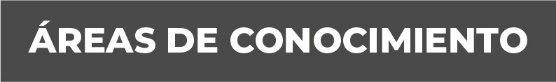 Derecho ProcesalDerecho PenalDerecho CivilAmparoDerecho Mercantil